询价公告致潜在供应商:我司受福建省永泰县城关中学委托,对永泰县城关中学初高三年段室办公桌柜采购项目面向社会进行公开询价，具体采购清单详见附件 1，请所有有意向且有能力的合格供应商,携带公司营业执照及密封的报价函至我司办理递交手续。报价递交截止时间为2022 年 9月12日17:30整。联系电话: 0591-87332692联系地址: 福建省福州市鼓楼12层A区福建诺鑫招标有限公司2022年9月2日附件1城关中学初、高三年段室办公桌、椅、柜子采购项目城关中学初、高三年段室办公桌、椅、柜子采购项目城关中学初、高三年段室办公桌、椅、柜子采购项目城关中学初、高三年段室办公桌、椅、柜子采购项目城关中学初、高三年段室办公桌、椅、柜子采购项目城关中学初、高三年段室办公桌、椅、柜子采购项目城关中学初、高三年段室办公桌、椅、柜子采购项目城关中学初、高三年段室办公桌、椅、柜子采购项目城关中学初、高三年段室办公桌、椅、柜子采购项目序号区域产品图片产品尺寸（mm）单位产品数量产品单价产品总价(元)备注1卡位室办公桌安装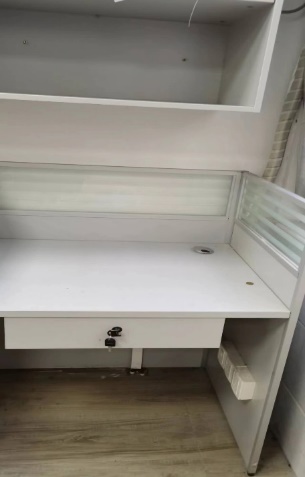 800*600*800平方米60桌体多层板，含椅子2挂壁式文件柜安装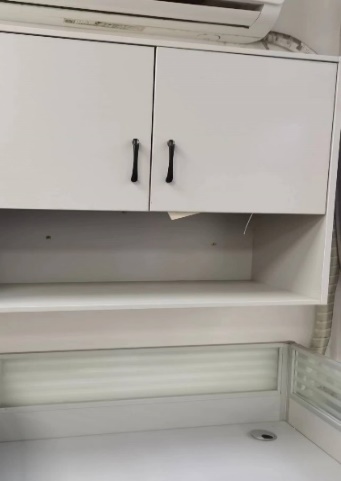 600*800*400米60柜体多层板，柜门欧松板小计：